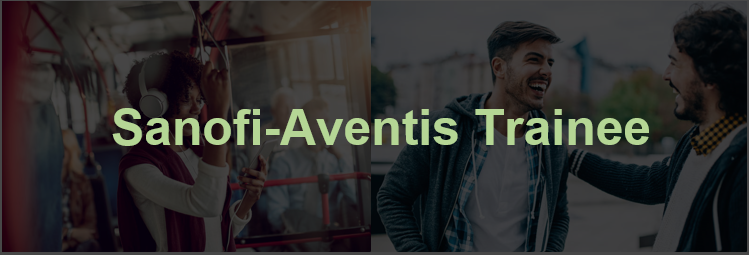 Hiring Department Information 모집부서Hiring Details 채용내용Job Specifications 업무내용Application Detail 지원장애인 및 국가 보훈 취업 지원 대상자는 관계 법령에 의거하여 우대People with disabilities as well as descendants will be given preference according to the related law. Home Sanofi In Korea : Sanofi-Aventis Korea프랑스에 본사를 둔 사노피 그룹은 전세계 100여 개국에 진출해 있으며, 끊임없는 혁신을 추구하는 세계 선두의 헬스케어 기업입니다. 국내에서는 사노피-아벤티스 코리아/사노피파스퇴르를 통해 예방에서 치료까지 환자들의 다양한 니즈에 부응하는 글로벌 헬스케어 기업으로 자리매김하고 있습니다. Sanofi, a global healthcare leader, discovers, develops and distributes therapeutic solutions focused on patient's needs. Sanofi has core strengths in diabetes solutions, human vaccines, innovative drugs, and Consumer healthcare.Hiring Department 모집부서Market AccessDepartment Information 부서소개약제의 보험 등재 /약가 전략 수립 등 관련 업무Employment Status 근무형태Trainee (Internship) Requirement 지원자격국내외 대학교 또는 대학원 재학생Employment Period 근무기간2023년 9월 (협의 가능)부터 약 6개월Employment Location 근무지서울 서초구 반포동 사노피 아벤티스 본사Support Market Access team’s P&R projects and related works as below;Preparation for key value dossiers, objection handlers and other documents for the P&R submission.Development of pricing strategy and budget impact analysis to support local P&R strategy.Analysis the trend of HTA evaluation reports (HIRA) for the new drug reimbursement.* P&R (Pricing & Reimbursement) / HTA (Health Technology Assessment)- 합격 후 빠른시일내 업무 가능하신 분- 졸업예정자 가능 단, 근무 기간내졸업 시 대상이 되지 않으며 졸업생 또한 대상이 되지 않음Application Mail 지원 및 문의Jung-Min.Lee@sanofi.com Job Application 제출서류자유양식의 국 영문 이력서 및 자기소개서Submission Due Date 접수마감일Selection Process 전형절차서류전형 – 면접전형 – 최종합격 (서류합격자에 한하여 개별 연락)